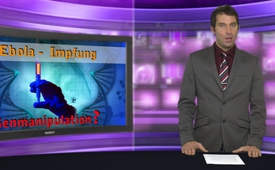 Ebola-Impfung - Genmanipulation?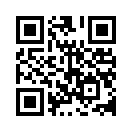 Gegen Ebola befinden sich derzeit zwei Impfstoffe in der Testphase, die mit den bisher Bekannten kaum etwas zu tun haben. Bei beiden Impfstoffen handelt es sich nämlich um "genetisch-Impfungen". Man spricht auch von sogenannten "Vektor-Impfungen". Gemäß eines Artikels der "Pharmazeutischen Zeitung" vom 03.09.2014, basiert der Impfstoff auf einem angeblichen Virus...Hallo und herzlich willkommen im Studio Ulm.
Heute betrachten wir eine neue Form der Ebola-Impfung durch Genmanipulation.
Gegen die Krankheit Ebola befinden sich derzeit zwei Impfstoffe in der Testphase, die mit den bisher Bekannten kaum etwas zu tun haben. 
Bei beiden Impfstoffen handelt es sich nämlich um "genetisch-Impfungen". Man spricht auch von sogenannten "Vektor-Impfungen".
Gemäß eines Artikels der "Pharmazeutischen Zeitung" vom 03.09.2014, basiert der Impfstoff auf einem angeblichen Virus einer Schimpansen-Erkältungskrankheit. Dieses Virus würde nun gentechnisch so verändert, dass Teile des Erbguts von Ebola-Viren dazugemixt werden.
Gemäß den Angaben des Impfkritikers Daniel-Tappitsch und dem Medizin-Journalisten Michael Leitner steht folgende Tatsache unumstritten fest: Wenn genetisch verändertes Erbgut in die geimpften Menschen übertragen wird, besteht die große Gefahr, dass genau dieses in unser Erbgut eingebaut wird, was nichts anderes als "Genmanipulation am Geimpften" heißt!
Herr Leitner sieht dadurch aber auch noch ganz andere Gefahren auf uns zukommen. Ich zitiere: "Sind diese Ebola-Impfungen erst zugelassen, dann werden diese genetischen Impfungen voraussichtlich die Zukunkft der Impferei sein, denn sie haben ja so hervorragend diese "schreckliche Seuche Eblola" unter Kontrolle gebracht.
Dies könnte dazu führen, dass in naher Zukunft Säuglinge, durch diese Art von genetischen Impfungen, dann auch schon kurz nach der Geburt dirket "genmanipuliert" werden können. 
Angesichts dieser Aussichten sollten sich nicht nur werdende Eltern, sondern jeder Einzelne von uns, die Frage stellen, ob dies wirklich wünschenswert ist und einen echten Fortschritt bedeutet?! 
Deshalb bleiben Sie bitte unbedingt dran! Sie können z.B. sich selbst weiterführend informieren oder auch andere auf diese beunruhigende Entwicklung hinweisen. Weitere Informationen zu diesem Thema können Sie auch in der nachfolgenden Quelle recherchieren. Vielen Dank.von dk./ch.Quellen:http://www.pharmazeutische-zeitung.de/index.php?id=53914
http://info.kopp-verlag.de/medizin-und-gesundheit/was-aerzte-ihnen-nicht-erzaehlen/daniel-trappitsch-und-michael-leitner/genetische-impfung-das-trojanische-pferd-der-impfstoff-produzenten.html
http://www.kla.tv/4543Das könnte Sie auch interessieren:#Impfen - – ja oder nein? Fakten & Hintergründe ... - www.kla.tv/ImpfenKla.TV – Die anderen Nachrichten ... frei – unabhängig – unzensiert ...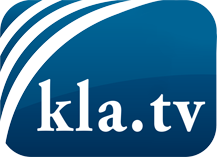 was die Medien nicht verschweigen sollten ...wenig Gehörtes vom Volk, für das Volk ...tägliche News ab 19:45 Uhr auf www.kla.tvDranbleiben lohnt sich!Kostenloses Abonnement mit wöchentlichen News per E-Mail erhalten Sie unter: www.kla.tv/aboSicherheitshinweis:Gegenstimmen werden leider immer weiter zensiert und unterdrückt. Solange wir nicht gemäß den Interessen und Ideologien der Systempresse berichten, müssen wir jederzeit damit rechnen, dass Vorwände gesucht werden, um Kla.TV zu sperren oder zu schaden.Vernetzen Sie sich darum heute noch internetunabhängig!
Klicken Sie hier: www.kla.tv/vernetzungLizenz:    Creative Commons-Lizenz mit Namensnennung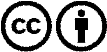 Verbreitung und Wiederaufbereitung ist mit Namensnennung erwünscht! Das Material darf jedoch nicht aus dem Kontext gerissen präsentiert werden. Mit öffentlichen Geldern (GEZ, Serafe, GIS, ...) finanzierte Institutionen ist die Verwendung ohne Rückfrage untersagt. Verstöße können strafrechtlich verfolgt werden.